ΕΛΛΗΝΙΚΗ ΔΗΜΟΚΡΑΤΙΑ  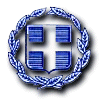 ΠΡΩΤΟΔΙΚΕΙΟ ΛΙΒΑΔΕΙΑΣ     ΠΡΟΕΔΡΟΣ	ΑΡΙΘΜΟΣ  ΠΡΑΞΗΣ   28/2021Η ΠΡΟΕΔΡΟΣ   ΠΡΩΤΟΔΙΚΩΝ ΛΙΒΑΔΕΙΑΣ      Αφού λάβαμε   υπόψη: 1. την υπ’ αριθμ. Αριθ. Πρωτ.Δ1α/ΓΠ.οικ.: 13805/03-03-2021,(ΦΕΚ Β΄843/2021),ΚΥΑ των Υπουργών ΟΙΚΟΝΟΜΙΚΩΝ - ΑΝΑΠΤΥΞΗΣ ΚΑΙ ΕΠΕΝΔΥΣΕΩΝ-ΠΡΟΣΤΑΣΙΑΣ ΤΟΥ ΠΟΛΙΤΗ - ΕΘΝΙΚΗΣ ΑΜΥΝΑΣ- ΠΑΙΔΕΙΑΣ ΚΑΙ ΘΡΗΣΚΕΥΜΑΤΩΝ - ΕΡΓΑΣΙΑΣ ΚΑΙ ΚΟΙΝΩΝΙΚΩΝ ΥΠΟΘΕΣΕΩΝ-ΥΓΕΙΑΣ-ΠΕΡΙΒΑΛΛΟΝΤΟΣ ΚΑΙ ΕΝΕΡΓΕΙΑΣ-ΠΟΛΙΤΙΣΜΟΥ ΚΑΙ ΑΘΛΗΤΙΣΜΟΥ-ΔΙΚΑΙΟΣΥΝΗΣ-ΕΣΩΤΕΡΙΚΩΝ-ΜΕΤΑΝΑΣΤΕΥΣΗΣ ΚΑΙ ΑΣΥΛΟΥ –ΨΗΦΙΑΚΗΣ ΔΙΚΥΒΕΡΝΣΗΣ- ΥΠΟΔΟΜΩΝ ΚΑΙ ΜΕΤΑΦΟΡΩΝ - ΝΑΥΤΙΛΙΑΣ ΚΑΙ ΝΗΣΙΩΤΙΚΗΣ ΠΟΛΙΤΙΚΗΣ - ΑΓΡΟΤΙΚΗΣ ΑΝΑΠΤΥΞΗΣ ΚΑΙ ΤΡΟΦΙΜΩΝ, «Έκτακτα μέτρα προστασίας της δημόσιας υγείας από τον κίνδυνο περαιτέρω διασποράς του κορωνοϊού COVID-19 στο σύνολο της Επικράτειας για το διάστημα από την Πέμπτη, 4 Μαρτίου  2021 και ώρα 06:00 έως και την Τρίτη, 16  Μαρτίου 2021 και ώρα 06:00» στο οποίο προβλέπεται, ότι με απόφαση του αρμοδίου οργάνου διοίκησης του  οικείου Δικαστηρίου ή Εισαγγελίας, που τοιχοκολλάται στην είσοδο του Δικαστηρίου ή της Εισαγγελίας και αναρτάται στην ιστοσελίδα, εφόσον διαθέτουν, ορίζονται τα ειδικότερα ζητήματα που ανάγονται στην εύρυθμη διεξαγωγή των εργασιών τους, καθώς και όλα τα αναγκαία μέτρα που τηρούνται υπ’ ευθύνη τους , για την  ασφαλή λειτουργία του Δικαστηρίου ή της Εισαγγελίας ενόψει της πανδημίας του κορωνοϊου covid -192.Τις υπηρεσιακές ανάγκες, ως και την εύρυθμη και ασφαλή λειτουργία της Γραμματείας  του Πρωτοδικείου Λιβαδειάς Ο Ρ Ι Ζ Ο Υ Μ Ετο πλαίσιο διεξαγωγής των εργασιών του Πρωτοδικείου Λιβαδειάς  από  την  Πέμπτη, 4 Μαρτίου 2021 και ώρα 06:00 έως και την Τρίτη, 16  Μαρτίου  2021 και ώρα 06:00» , ως εξής:α. ΑΝΑΣΤΕΛΛΟΝΤΑΙ ΠΡΟΣΩΡΙΝΑ: αα) οι δίκες ενώπιον των πολιτικών και ποινικών δικαστηρίωναβ) οι νόμιμες και δικαστικές προθεσμίες για τη διενέργεια διαδικαστικών πράξεων και άλλων ενεργειών ενώπιον των υπηρεσιών των δικαστηρίων και των εισαγγελιών, καθώς και της παραγραφής των συναφών αξιώσεωναγ) οι, κατά τις κείμενες διατάξεις, διαδικασίες αναγκαστικής εκτέλεσης και της διενέργειας πλειστηριασμών.β. ΕΞΑΙΡΟΥΝΤΑΙ ΑΠΟ ΤΗΝ ΑΝΑΣΤΟΛΗ:βα) Η χορήγηση και ανάκληση προσωρινών διαταγών οι οποίες γίνονται χωρίς κλήτευση του αντιδίκου. Οι προσωρινές διαταγές που  έχουν χορηγηθεί και έχουν ισχύ έως τη συζήτηση της υπόθεσης, παρατείνονται οίκοθεν με απόφαση του Προέδρου Υπηρεσίας, ο οποίος ορίζει τη διάρκεια της παράτασης των προσωρινών διαταγών.ββ) ΄Ολες οι διαδικαστικές πράξεις και ενέργειες που ορίζονται  στα άρθρα 68 επ.του ν.4307/2014 (Α΄246), η διενέργεια δημόσιων πλειοδοτικών διαγωνισμών και οι νόμιμες δικαστικές προθεσμίες για την διενέργεια αυτών. βγ ) Η εκδίκαση αυτόφωρων πλημμελημάτων, εφόσον αφορά κατηγορούμενο που κρατείται δυνάμει των διατάξεων περί αυτόφωρης διαδικασίας. βδ)  Η κλήρωση των ενόρκων και η έναρξη της συνόδου του Μικτού Ορκωτού Δικαστηρίου, εφόσον κατά τη σύνοδο είναι προσδιορισμένες προς εκδίκαση υποθέσεις κακουργημάτων που εμπίπτουν στις εξαιρέσεις.βε) Η εκδίκαση κακουργημάτων για τους προσωρινά κρατούμενους κατηγορουμένους, των οποίων συμπληρώνεται κατά περίπτωση το ανώτατο όριο προσωρινής κράτησης.βστ) Η εκδίκαση των αιτήσεων αναστολής εκτέλεσης κατά τα άρθρα 471 και 497 του Κώδικα Ποινικής Δικονομίας (ΚΠΔ, ν. 4620/2019, Α΄ 96), ακύρωσης της διαδικασίας κατά τα άρθρα 341 και 435 ΚΠΔ, ακύρωσης της απόφασης κατά τα άρθρα 430 και 431 ΚΠΔ, αναβολής ή διακοπής εκτέλεσης της ποινής κατά τα άρθρα 555 και 557 ΚΠΔ, καθώς και των αιτήσεων που αφορούν στον καθορισμό συνολικής ποινής κατά το άρθρο 551 ΚΠΔ, στην απότιση της χρηματικής ποινής σε δόσεις εντός προθεσμίας κατά τα άρθρα 80 του ισχύοντος Ποινικού Κώδικα (ΠΚ, ν. 4619/2019, Α΄ ́95) και 82 του προϊσχύσαντος ΠΚ (π.δ. 283/1985, Α ́106) και στη μετατροπή της χρηματικής ποινής ή του προστίμου σε παροχή κοινωφελούς εργασίας κατά την παρ. 5 του άρθρου 82 του προϊσχύσαντος ΠΚ.βζ) Οι ποινικές δίκες που αφορούν κακουργήματα, ο χρόνος παραγραφής των οποίων συμπληρώνεται εντός του χρονικού διαστήματος από την έναρξη της αναστολής μέχρι και τις 31.12.2021, καθώς και πλημμελήματα, ο χρόνος παραγραφής των οποίων συμπληρώνεται εντός του χρονικού διαστήματος από την έναρξη της αναστολής μέχρι και τις 31.08.2021. Το Δικαστήριο αποφασίζει, κατά περίπτωση, για την εκδίκαση ή τη διακοπή αυτών. βη)  Η δημοσίευση αποφάσεωνγ) Για τις ποινικές δίκες που άρχισαν πριν την ημερομηνία έναρξης της αναστολής και έχουν διακοπεί για δικάσιμο εντός του χρονικού διαστήματος της αναστολής, το Δικαστήριο, κατά την ορισθείσα δικάσιμο, αποφασίζει κατά περίπτωση για την εκδίκαση ή την εκ νέου διακοπή αυτών, λαμβανομένων υπόψη των παραπάνω εξαιρέσεων, χωρίς να δεσμεύεται από αυτές. Προς διευκόλυνση της ενημέρωσης διαδίκων, μαρτύρων και συνηγόρων, η διακοπή της δίκης και ο ορισμός νέας δικασίμου γνωστοποιούνται από τον γραμματέα της έδρας στον Δικηγορικό Σύλλογο Λιβαδειάς .         Η Γραμματεία  του Δικαστηρίου κατά το ως άνω χρονικό διάστημα  θα λειτουργεί με το αναγκαίο προσωπικό, για την εξυπηρέτηση των αναγκών της Υπηρεσίας.      Η εξυπηρέτηση κοινού θα πραγματοποιείται σε επείγουσες περιπτώσεις  και υποχρεωτικά κατόπιν ραντεβού στα τηλέφωνα επικοινωνίας:  22610-29438 (Προϊσταμένη Γραμματείας), 22610-22986 (εσωτ.201) [πιστοποιητικά -εκούσια δικαιοδοσία], 22610-22986 (εσωτ.202) [ειδική διαδικασία, εφέσεις, διαταγές πληρωμής],22610-22986(εσωτ.204)[τακτική διαδικασία Πολ/λούς & Μον/λούς, ασφαλιστικά],22610-22986 (εσωτ.203) [Μον/λές Πλημ/κειο, ΜΟΔ], 22610-22986 (εσωτ.205), 22610-28627 [Τριμελές Πλημ/κειο, ανάκριση, βουλεύματα]  και στις  ηλεκτρονικές διευθύνσεις: grammateia @ protodikeio-livadeias.gov.gr (Προϊσταμένη Γραμματείας), politiko @ protodikeio-livadeias.gov.gr (πιστοποιητικά-εκούσια δικαιοδοσία, ειδική διαδικασία, εφέσεις, διαταγές πληρωμή, τακτική διαδικασία Πολ/λούς & Μον/λούς, ασφαλιστικά), poiniko@protodikeio-livadeias.gov.gr (Μον/λές Πλημ/κειο, ΜΟΔ, [Τριμελές Πλημ/κειο) και anakrisi@ protodikeio-livadeias. gov.gr (ανάκριση, βουλεύματα).   Τα ειδικότερα ζητήματα που ανάγονται στην εύρυθμη διεξαγωγή των εργασιών του Πρωτοδικείου,  καθώς και εκείνα που κατά περίπτωση και κατά την κρίση του Προέδρου Υπηρεσίας  έχουν κατεπείγοντα χαρακτήρα και χρήζουν άμεσης αντιμετώπισης ρυθμίζονται με απόφαση του Προέδρου Υπηρεσίας.      Η λειτουργία των Δικαστηρίων θα γίνεται με αυστηρή τήρηση των παρακάτω μέτρων προστασίας της δημόσιας υγείας από τον κορωνοϊό covid 19 δηλ.: α. Στην αίθουσα του δικαστηρίου επιτρέπεται η παρουσία μέχρι δεκαπέντε (15) ατόμων, β. Σε όλους τους χώρους του Δικαστικού Μεγάρου  θα τηρείται αυστηρά η απόσταση του ενάμισι (1,5) μέτρου μεταξύ των παρευρισκομένων, γ. Η χρήση μη ιατρικής μάσκας ή ασπίδας προστασίας  προσώπου είναι υποχρεωτική από τους δικαστές, εισαγγελείς  γραμματείς, συνηγόρους, διαδίκους και λοιπούς παρισταμένους εντός των δικαστικών αιθουσών (ακροατηρίων) και γραφείων, δ. Οι εισερχόμενοι στο κτίριο του Δικαστικού Μεγάρου και καθ' όλη τη διάρκεια της παραμονής τους εντός αυτού υποχρεωτικά θα φορούν μάσκα και θα χρησιμοποιούν τα απολυμαντικά, που έχουν τοποθετηθεί στις  εισόδους των Υπηρεσιών.   Η είσοδος στα γραφεία των δικαστών και των υπαλλήλων του  Πρωτοδικείου   θα γίνεται ανά ένα άτομο μόνο και μετά από συνεννόηση με τον αρμόδιο υπάλληλο. Λιβαδειά 04-03-2021Η ΠΡΟΕΔΡΟΣ  ΠΡΩΤΟΔΙΚΩΝ ΛΙΒΑΔΕΙΑΣ                             ΟΥΡΑΝΙΑ-ΑΙΚΑΤΕΡΙΝΗ ΚΩΤΣΙΟΥ